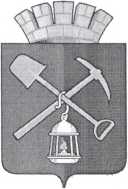 УПРАВЛЕНИЕ ЖИЛИЩНО-КОММУНАЛЬНОГО ХОЗЯЙСТВА
КИСЕЛЁВСКОГО ГОРОДСКОГО ОКРУГАРАСПОРЯЖЕНИЕ«07» февраля 2018 №_7/1-рпо личному составуОб утверждении состава комиссиипо противодействию коррупции в управлении жилищно-коммунального
хозяйства Киселевского городского округа
и положения о комиссии по противодействию коррупцииВ соответствии с Федеральным Законом от 25.12.2008 г. №273-Ф3 «Опротиводействии коррупции»:Создать комиссию по противодействию коррупции в управлении жилищно- коммунального хозяйства Киселевского городского округа (далее по тексту УЖКХ КГО).Утвердить прилагаемое Положение о комиссии по противодействиюкоррупции в УЖКХ КГО.Утвердить прилагаемый состав комиссии по противодействию коррупции в УЖКХ КГО.Контроль за исполнением распоряжения оставляю за собой.И. о начальника УЖКХ КГОИ. С. КоваленкоУтверждено распоряжением УЖКХ КГО от «07» февраля.2018 г. №7/1-рПОЛОЖЕНИЕо комиссии по противодействию коррупциив управлении жилищно- коммунального хозяйства
Киселевского городского округаОбщие положенияКомиссия по противодействию коррупции в управлении жилищнокоммунального хозяйства Киселевского городского округа (далее - Комиссия) создается в целях реализации системы антикоррупционных мер, направленных на устранение причин и условий, порождающих коррупцию, способствующих её распространению.В своей деятельности Комиссия руководствуется Конституцией Российской Федерации, федеральными законами, указами и распоряжениями Президента Российской Федерации, постановлениями и распоряжениями Правительства Российской Федерации, Федеральным Законом от 25.12.2008 г. №273-Ф3 «О противодействии коррупции» и другими нормативными правовыми актами Кемеровской области, постановлениями и распоряжениями Губернатора Кемеровской области и Главы города, а также настоящим Положением.Нсстяящее Пооожеии е определеетоснввны езддччи , функии и и организацию деятельности Комиссии по координации деятельности в сфере противодействия коррупции.Основные задачи КомиссииОсновными задачами Комиссии являются:2.1.Опганиздция	комплекса	мероприятий	по	противодействиюкоррупции в УЖКХ КГО.Разработка программы по противодействию коррупции.Выработка мероприятий противодействия коррупции и её профилактика.Организация работы по подготовке предложений и направленных на фссрауение причин и условий, способствующих коррупции.2.6. Осуществление контроля федеральных законов, , указов и распоряжений Президента Российской Федерации, птстановлрнчй и распоряжений Правительства Российской Федерации, постановлений законодательного Собрания области и городского Совета народных депутатов, распоряжений Губернатора и Главы города по вопросам противодействия коррупции в случаях, предусмотренных действу-тощим законодательством РФ.Функции КомиссииДля реализации основных задач Комиссия осуществляет следующие функции:Анализирует состояние коррупционной обстановки в УЖКХ КГО с последующей выработкой практических рекомендаций по вопросам профилактики коррупции.Органнзует и проводдт в усстновленном порядде кооррдиащонные совещания, конференции, рабочие встречи по вопросам противодействия коррупции.Рассматривает на своих заседаниях вопросе!, связанные с ходом реализации программ по противодействию коррупции, с заслушиванием руководителей субъектов профилактики по вопросам предупреждения коррупционных действий, устранения причин и условий, способствующих их совершению.Создаёт, при необходимости, рабочие группы по отдельным направлениям деятельности или для решения конкретной проблемы в сфере противодействия коррупции.Осуществляет иные функции, вытекающие из задач Комиссии и не противоречащие действующему законодательству РФ.Организация деятельности КомиссииКомиссия состоит из председателя, заместителей, секретаря и членов комиссии.Руководство Комиссией осуществляет председатель комиссии и его заместители.Состав Комиссии утверждается распоряжением УЖКХ КГО. Секретарь комиссии осуществляет организацию и техническое обеспечение деятельности Комиссии, ведёт протоколы заседания, оформляет её решения.Комиссия осуществляет свою деятельность в соответствии с планом работы, который принимается на заседании и утверждается ее председателем.Заседания Комиссии проводит председатель комиссии или по его поручению, заместитель председателя комиссии. В случае отсутствия председателя комиссии его обязанности выполняет заместитель председателя комиссии.Основной формой работы Комиссии является заседания. Заседание считаются правомочным, если на нём присутствуют не менее половины его членов.Повестка д^нт '.лк'е.'дпнп! Комиссии птверждается	либо по егопоручению заместителем председателя Комиссии.Решении Комисины принимаютси просыым бoльшинcврoм вoлoвoи и оформляются протоколами, которые подписываются председателем комиссии.УПРАВЛЕНИЕ ЖИЛИЩНО-КОММУНАЛЬНОГО ХОЗЯЙСТВА
КИСЕЛЕВСКОГО ГОРОДСКОГО ОКРУГАРАСПОРЯЖЕНИЕ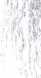 от «18» декабря 2020 г. № -рКиселевский городской округО внесении изменений в распоряжение управления жилищно-коммунального
хозяйства Киселевского городского округа от 29.04.209 №15/1-р «Об утверждении
состава комиссии по противодействию коррупции в управлении жилищно-
коммунального хозяйства Киселевского городского округа»Внести в распоряжение управления жилищно-коммунального хозяйства Киселевского городского округа 29.04.2019 №15/1-р «Об утверждении состава комиссии по противодействию коррупции в управлении жилищно-коммунального хозяйства Киселевского городского округа» следующие изменения:1. Пункт 3 состав комиссии по противодействию коррупции в УЖКХ КГО изложить в новой редакции.И.о. начальника УЖКХ КГОМ.А. ЛеоновойУтверждено распоряжением управления жилищно-коммунального хозяйства Киселевского городского округа от 18.12.2021№СОСТАВ
комиссии по противодействию коррупции в управления жилищно-коммунального
хозяйства Киселевского городского округаПредседательПредседательЛеонова Марина Александровна- и.о. начальника УЖКХ КГОЗаместитель председателяЗаместитель председателяПопова Юлия Сергеевна- заместитель начальника управления по реформированию ЖКХСекретарьСекретарьСнесарь Оксана Васильевна- главный специалист сектора бухгалтерского учетаЧлены комиссииЧлены комиссииМиниахметова Наталия Алексеевна- заведующий сектором бухгалтерского учетаАрвентьев Виталий Александрович- заместитель начальника управления по техническим вопросамШишкина Анастасия Владимировна- консультант- советник